ND EPSCoR Lesson Plan Template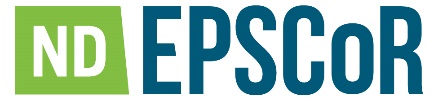 OverviewLesson Title: Bioinformatics: Through the Lens of COVID-19
Lesson Overview: In this lesson, the concept, technique and algorithm of bioinformatics will be introduced through a case study of COVID-19, which includes setting up a Linux operating system, downloading data and installing software in Linux commands, assembling SARS-Cov-2 genome.  Lesson Objectives: After these lessons, the participants are supposed to Understand the concept and significance of bioinformaticsMaster the skills of setting up a Linux operating systemMaster basic Linux commandsUnderstand de novo genome assemblyNSF Subject Classification: Computer Science 400 Bioinformatics 26.1103National Next Gen Standards: HS-ETS1-4 Engineering DesignNorth Dakota Standards: Computer Science and Cybersecurity K-12 Standards - 2019Grade or Grade Band: K12: 9-12 Grades (High School) Time Needed (estimate): 3 hours and 50 minutes for lessons, breaks (including lunch break) and a survey. Lesson Author: Lu Liu, PhD, Department of Computer Science, North Dakota State University (email: lu.liu.2@ndsu.edu)Scientist/K12 Collaborator & University: North Dakota State University, Other Collaborators listed as below: September 20, 2020	Sitting Bull College (SBC)October 4, 2020	Cankdeska Cikana Community College (CCCC)November 15, 2020	Nueta Hidatsa Sahnish College (NHSC)December 6, 2020	United Tribes Technical College (UTTC)March 7, 2021				Turtle Mountain Community College (TMCC)Scientist Bio: Dr. Lu Liu holds a Ph.D. in Computer Science from The University of Texas at San Antonio (2016), M.S. and B.S. in Computer Science from Beijing University of Posts & Telecommunications (2011 and 2008 respectively). His research interests lie in the broad area of bioinformatics, data mining, machine learning and computational biology. More specifically, his current research focuses on two areas: (1) machine learning methods for modeling and analyzing biological networks; (2) data mining approaches to biomarker discovery and disease prediction via integrated analysis of heterogonous "omics" data. Summary of Research and/or Problem Being Studied: In this lesson, the participants will learn the concept, technique and algorithm of bioinformatics. They will set up a Linux operating system, use Linux commands to  download SARS-Cov-2 sequence data and install bioinformatics tools and learn de novo genome assembly by playing jigsaw puzzles. Preparation/MaterialsBackground knowledge students must have to be successful: Basic knowledge of computer and biology, computer operation experienceEssential Terminology: Bioinformatics, Operating System, Linux commands, Genome AssemblyResources: Desktop or laptop computers with Wi-Fi access and permission to install software, ProjectorWebsites: Materials needed: USB sticks, Jigsaw puzzles, worksheetPowerPoint – found as separate attachment Procedure/ActivitiesLesson 1: Presentations on Bioinformatics (40 minutes)In this lesson, slides and a video will be presented to cover the concept of bioinformatics and basic facts of human genome. Activities: 	1) Class survey		2) Working on questions on human genome and computer science		2) Dividing students into teams3) Presenting slides and a video about bioinformatics10 minutes breakLesson 2: Setting up a Linux operating system (30 minutes)In this lesson, we will use PCs/laptops to create bootable USB sticks with Ubuntu by following this tutorial (https://ubuntu.com/tutorials/tutorial-create-a-usb-stick-on-windows#1-overview)Activities: 	1) Presenting slides about Operating System2) Hands-on experience of creating bootable USB sticks30 minutes Lunch breakLesson 3: Downloading data and installing bioinformatics tools in Linux commands (45 minutes)In this lesson, we will use Linux commands to download SARS-Cov-2 sequence data and install bioinformatics tools, such as SRA toolkit.Activities: 	1) Presenting slides about Terminal and Linux commands2) Hands-on experience of running Linux commands15 minutes breakLesson 4: Downloading data and installing bioinformatics tools in Linux commands (45 minutes)In this lesson, we will learn how to assemble SARS-Cov-2 genome.Activities: 	1) Presenting slides on de novo assembly 2) Playing jigsaw puzzles 3) Hands-on experience of assembling genome SARS-Cov-2 by running Linux commands15 minutes breakClass SurveyExtensions for above average students: In lesson 2, more Linux commands will be given to students who want to learn more about the Linux operating system. In lesson 4, students will be encouraged to explore UCSC Genome Browser on SARS-CoV-2. Mediation/Support for students that need it: Lesson Outline (for research-based lessons) Observe PhenomenaWhat questions should we be able to answer?Write a HypothesisCome up with a Research PlanCarry out investigationRevisit the Background Research Construct Explanations. (TASKS-Publish/Communicate Findings)Standards AlignmentND Science Standard(s):Disciplinary Core Idea: e.g. Life Science – cells and cancer (example is from SD EPSCoR lesson) All living things are made of cells. In organisms, cells work together to form tissues and organs that are specialized for particular body functions.North Dakota DPI Standards: Next Gen Standards:Science and Engineering Practices2. Developing and Using ModelsCross Cutting ConceptsStructure and FunctionUnit ObjectivesStudents will be able to create a model in order to identify structures of a cell and cell membrane and the functions of each.AssessmentWhen given a model of a cell membrane, students can identify the structures of the cell membrane and their functions. Students could construct a written explanation to compare and contrast the cell membrane function of a healthy cell versus a cancerous cell.Daily Plans and AssessmentsLearning Target for each day/activityAfter these lessons, the participants are supposed to Understand the concept and significance of bioinformaticsMaster the skills of setting up a Linux operating systemMaster basic Linux commandsUnderstand de novo genome assemblyCriteria for Success/Assessment for each activityAfter these lessons, the participants are supposed to Solve questions on the worksheet about human genome and bioinformaticsCreate a bootable USB stickSuccessfully download SARS-Cov-2 sequence data and install bioinformatics tools with Linux commandsSuccessfully assemble SARS-Cov-2 sequence data with Linux commandsAdditional Lesson Resources / MaterialsReferences: https://www.youtube.com/watch?v=K9MqyU298uEhttps://ubuntu.com/tutorials/tutorial-create-a-usb-stick-on-windows#1-overviewhttps://ubuntu.com/tutorials/command-line-for-beginners#1-overviewhttps://genome.ucsc.edu/cgi-bin/hgGatewayWebsites for purchasing materials